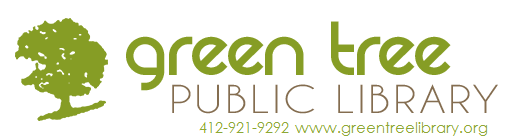 Board MeetingGreen Tree Public Library Board of DirectorsMay 17, 2022 – 7:00 pm Virtual via Zoom and In-person in the Poplar RoomAgendaCall to OrderReview/Approval of April 2022 Meeting Minutes Treasurer’s Report Director’s Report President and Trustees’ Reports Old BusinessLibrary staffing and fundingBorough council updateNew BusinessReview of library policiesReview of book donation standards (no cookbooks?)AdjournNext public board meeting: Tuesday, June 21, 2022 at 7:00 PM